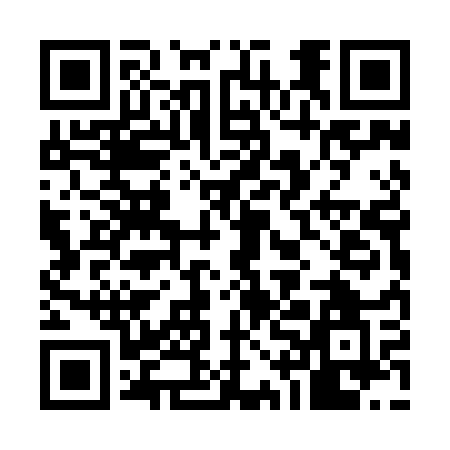 Prayer times for Nowa Wies Niechanowska, PolandWed 1 May 2024 - Fri 31 May 2024High Latitude Method: Angle Based RulePrayer Calculation Method: Muslim World LeagueAsar Calculation Method: HanafiPrayer times provided by https://www.salahtimes.comDateDayFajrSunriseDhuhrAsrMaghribIsha1Wed2:405:1712:465:558:1610:422Thu2:365:1512:465:568:1810:453Fri2:335:1312:465:578:2010:494Sat2:325:1112:465:588:2110:525Sun2:325:1012:465:598:2310:526Mon2:315:0812:466:008:2510:537Tue2:305:0612:466:018:2610:548Wed2:295:0412:466:028:2810:549Thu2:295:0212:466:038:3010:5510Fri2:285:0112:466:048:3110:5611Sat2:274:5912:466:058:3310:5612Sun2:264:5712:466:068:3510:5713Mon2:264:5612:466:068:3610:5814Tue2:254:5412:466:078:3810:5815Wed2:254:5312:466:088:3910:5916Thu2:244:5112:466:098:4111:0017Fri2:234:5012:466:108:4211:0018Sat2:234:4812:466:118:4411:0119Sun2:224:4712:466:128:4511:0220Mon2:224:4512:466:138:4711:0221Tue2:214:4412:466:148:4811:0322Wed2:214:4312:466:148:5011:0423Thu2:204:4112:466:158:5111:0424Fri2:204:4012:466:168:5311:0525Sat2:204:3912:466:178:5411:0626Sun2:194:3812:466:188:5511:0627Mon2:194:3712:466:188:5711:0728Tue2:184:3612:476:198:5811:0829Wed2:184:3512:476:208:5911:0830Thu2:184:3412:476:219:0011:0931Fri2:184:3312:476:219:0111:09